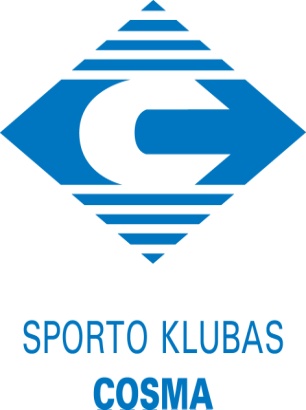 TRADICINĖS SPORTO KLUBO COSMA TAURĖS VARŽYBOSN U O S T A T A ITIKSLAI IR UŽDAVINIAIPopuliarinti lengvąją atletiką.Kelti sportininkų meistriškumą. Stiprinti draugiškus ryšius tarp sporto klubų.Nustatyti pajėgiausius sportininkus.II. VARŽYBŲ VIETA IR LAIKASVaržybos vykdomos          2018 m. vasario 22 d. Vilniaus lengvosios atletikos manieže (Žemaitės g. 6).Varžybų pradžia                2018 m. vasario 22 d. 17:00 val. Dalyvių  registracija          iki 2018 m. vasario 21 d. 15:00 val.      Paraiškas siųsti el. paštu  remigija.raisiene@gmail.com     Varžybų dieną dalyviai neregistruojami.III. VARŽYBŲ DALYVIAIVaržybos yra atviros, gali dalyvauti ne tik Lietuvos, bet ir užsienio sportininkai, bet ne jaunesni kaip 2002 metų gimimo.Dalyviams būtina turėti gydytojo leidimą sportuoti.IV. PROGRAMAMoterys:60 m, 400 m, šuolis į tolį, rutulio stūmimas.Vyrai:60 m, 400 m, šuolis į aukštį, šuolis į tolį, rutulio stūmimas.Varžybose dalyvauja sportininkai turintys rezultatus ne žemesnius kaip:Pirmumo teisė - anksčiau užsiregistravusiems.V. APDOVANOJIMASVaržybos individualios. Varžybų nugalėtojai apdovanojami SK COSMA taurėmis.  Varžybų nugalėtojai ir prizininkai taip pat apdovanojami medaliais, diplomais ir piniginiais prizais. Piniginiais prizais (I vieta - 250 EUR, II vieta - 200 EUR, III vieta - 150 EUR) rungčių nugalėtojai ir prizininkai  apdovanojami, jeigu jie pasiekė rezultatą ne žemesnį nei nurodyta lentelėje: 		VI. PRIĖMIMO SĄLYGOSVisos išlaidos (kelionė, maitinimas) atvykstančių dalyvių arba komandiruojančių organizacijų  sąskaita.Varžybas organizuoja ir vykdo sporto klubas COSMA. Informacija teikiama tel. 8676 29080  (klubo direktorė Kristina Vengrytė).Vyr. varžybų teisėjas - Jurdanas Radžius.Vyr. varžybų sekretorė - Remigija Raišienė, el. paštas remigija.raisiene@gmail.com, tel. nr. 865028214.MoterysBėgimų rungtys iki 24 dalyviųŠuolių ir metimų rungtys iki 8 dalyvių60 m – 8.30400 m – 1:03.50Šuolis į tolį – 5.30Rutulio stūmimas – 12.00VyraiBėgimų rungtys iki 24 dalyviųŠuolių ir metimų rungtys iki 8 dalyvių60 m – 7.30400 m – 53.00Šuolis į aukštį – 1.90Šuolis į tolį – 6.40Rutulio stūmimas – 15.00M o t e r y s M o t e r y s V y r a iV y r a i60 m7.4560 m6.84400 m55.15400 m48.50Šuolis į tolį6.30Šuolis į aukštį2.15Rutulio stūmimas15.80Šuolis į tolį7.65Rutulio stūmimas17.50